Оказали помощь пожилой женщине3 августа, днём, сотрудники службы поискового и аварийно-спасательного обеспечения Московского авиационного центра выехали в Северное Бутово: на улице Коктебельской помощь потребовалась женщине 1929 года рождения. По словам заявителя, хозяйка квартиры через закрытую дверь просила о помощи. По прибытии, в присутствии полиции и социального работника, спасатели проникли в помещение с помощью специального инструмента и обнаружили хозяйку квартиры на полу в беспомощном состоянии. Специалисты перенесли пострадавшую на кровать, оказали ей первую помощь и передали прибывшим медикам.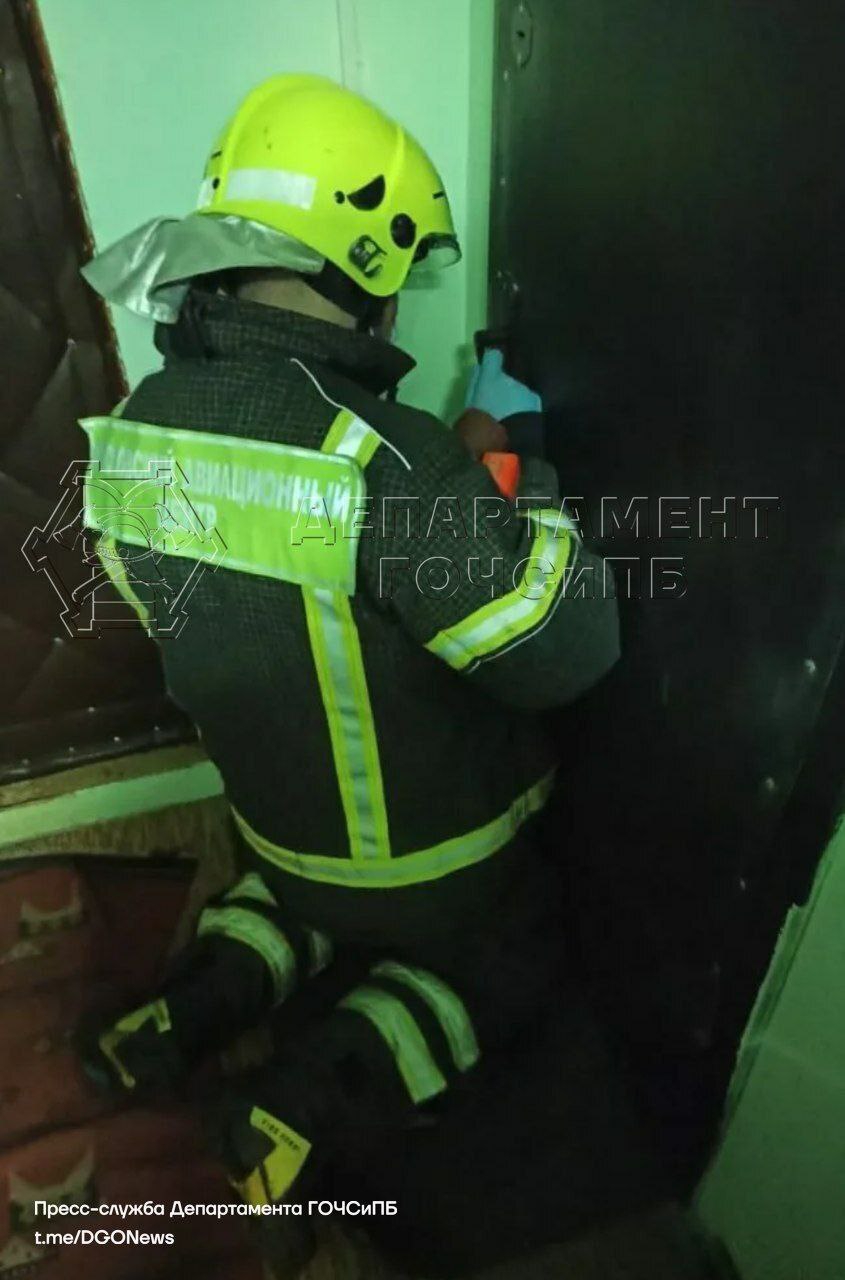 